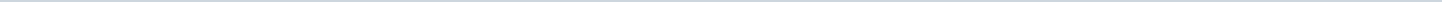 Geen onderwerpen gevonden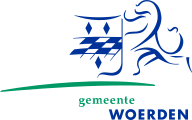 Gemeente WoerdenAangemaakt op:Gemeente Woerden29-03-2024 12:51Schriftelijke vragenPeriode: 2012